PENERAPAN PENDEKATAN KONTEKSTUAL PADA PEMBELAJARAN IPA TENTANG MATERI STUKTUR DAUN TUMBUHAN DENGAN FUNGSINYA UNTUK MENINGKATKAN HASIL BELAJAR SISWA(Penelitian Tindakan Kelas pada Kelas IV Sekolah Dasar Negeri 1 Ambit  Kecamatan Waled Kabupaten Cirebon)SKRIPSIDiajukan untuk Memenuhi Sebagian dari Syaratuntuk Memperoleh Gelar Sarjana Pendidikan Guru Sekolah Dasar Oleh :LAELA MARDIANI085060051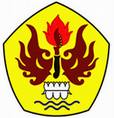 PROGRAM STUDI PENDIDIKAN GURU SEKOLAH DASARFAKULTAS KEGURUAN DAN ILMU PENDIDIKANUNIVERSITAS PASUNDANBANDUNG2012